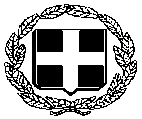 ΕΝΣΤΑΣΗ ΚΑΤΑ ΕΠΙΒΟΛΗΣ ΠΟΣΟΣΤΟΥ ΣΥΜΜΕΤΟΧΗΣ ΣΤΗ ΦΑΡΜΑΚΕΥΤΙΚΗ ΔΑΠΑΝΗ ΓΙΑ ΑΝΑΣΦΑΛΙΣΤΟΥΣ υπ΄ αρ. Α3(γ)/ΓΠ/οικ.25132 Κ.Υ.Α. (ΦΕΚ908/2016 τ. Β΄)           ΣΤΟΙΧΕΙΑ ΜΕΛΩΝ ΟΙΚΟΓΕΝΕΙΑΣ (Σύζυγος και εξαρτώμενα τέκνα)Με ατομική μου ευθύνη και γνωρίζοντας τις κυρώσεις, που προβλέπονται από τις διατάξεις της παρ. 6 του άρθρου 22 του Ν. 1599/1986, δηλώνω ότι:1. Δεν διαθέτω ενεργή ασφαλιστική ικανότητα και δεν διαθέτω ιδιωτική ασφάλιση.2. Κατοικώ μόνιμα στην ανωτέρω διεύθυνση.3. Κατά το τελευταίο φορολογικό έτος εγώ και η οικογένειά μου έχουμε συνολικά δηλωθέντα εισοδήματα από:α. Επίδομα ανεργίας ύψους……………β. Διατροφή ανηλίκου τέκνου ύψους…………..γ. Επίδομα αναδοχής ύψουςδ. Εξωιδρυματικό επίδομα ύψους…………..ε. Προνοιακό επίδομα αναπηρίας ύψους…………..στ. Κοινωνικό Εισόδημα Αλληλεγγύης/Εγγυημένο Κοινωνικό Εισόδημα………4. Η συνολική αξία της ακίνητης περιουσίας μου και των μελών της οικογένειάς μου (σύμφωνα με το τελευταίο εκκαθαριστικό ΕΝΦΙΑ) είναι………………5. Το συνολικό ύψος των καταθέσεων και η τρέχουσα αξία μετοχών, ομολόγων και κινητών αξιών μου και των μελών της οικογένειάς μου είναι……………6. Συναινώ στο σύνολο των ηλεκτρονικών διασταυρώσεων και λοιπών ελέγχων που θα πραγματοποιηθούν για την επιβεβαίωση των στοιχείων που δηλώνω στην αίτηση. Επισυνάπτω τα ακόλουθα δικαιολογητικά:1. Φωτοτυπία ταυτότητας/διαβατηρίου ή φωτοτυπία άδειας διαμονής σε ισχύ ή βεβαίωσης κατάθεσης αιτήματος χορήγησης ή ανανέωσης (δεν απαιτείται, εφόσον είχε κατατεθεί αίτηση).2. Αποδεικτικό κατοικίας -μισθωτήριο συμβόλαιο ή λογαριασμός ΔΕΚΟ/τηλεφώνου, καθώς και σε περίπτωση φιλοξενίας, λογαριασμός ΔΕΚΟ/τηλεφώνου και υπεύθυνες δηλώσεις του αιτούντος και του ατόμου που φιλοξενεί- (δεν απαιτείται, εφόσον είχε κατατεθεί αίτηση).3. Αποδεικτικό ηλεκτρονικής συνταγογράφησης ή απόφαση απόρριψης από το Δήμο για παροχή δωρεάν φαρμακευτικής περίθαλψης ή εκτύπωση ασφαλιστικής ικανότητας από την ιστοσελίδα https://www.keaprogram.gr → «Είσοδος για πολίτες» → «Η Ασφαλιστική μου Ικανότητα» ή εκτύπωση αποτελέσματος ελέγχου Ηλεκτρονικού Μητρώου Ανασφαλίστων.4.Κατά περίπτωση, το δικαιολογητικό που στηρίζει το αίτημα:α. Εκκαθαριστικό σημείωμα και Ε1 τελευταίου φορολογικού έτους (δεν απαιτείται, εφόσον είχε κατατεθεί αίτηση).β. Βεβαίωση λήψης επιδόματος ανεργίας/ εξωιδρυματικού επιδόματος/ εγγυημένου κοινωνικού εισοδήματος/ επιδόματος αναδοχής για το τελευταίο φορολογικό έτος. Σε περίπτωση λήψης διατροφής τέκνου σχετική απόφαση δικαστηρίου ή συμβολαιογραφική πράξη ή ιδιωτικό έγγραφο επικυρωμένο από δικαστήριο. (δεν απαιτείται, εφόσον είχε προσκομιστεί κατά την αίτηση).Για την περίπτωση λήψης προνοιακού επιδόματος αναπηρίας από το Δήμο η Υπηρεσία  προβαίνει σε αυτεπάγγελτη αναζήτηση. γ. Σε περίπτωση διάστασης μεταξύ συζύγων, αίτηση διαζυγίου ή υποβολή ξεχωριστής φορολογικής δήλωσης ύστερα από σχετική γνωστοποίηση της διάστασης στην Δ.Ο.Υ. ή αποδεικτικά μη συνοίκησης των εν διαστάσει συζύγων. Σε περίπτωση αμφιβολίας, η Υπηρεσία δύναται να εισηγηθεί τη διεξαγωγή κοινωνικής έρευνας.	δ. Εκκαθαριστικά ΕΝΦΙΑ του συνόλου των  μελών της οικογένειας για το τελευταίο φορολογικό έτος.ΣΤΟΙΧΕΙΑ ΕΚΠΡΟΣΩΠΟΥ(επισυνάπτεται εξουσιοδότηση/ πληρεξούσιο/ απόφαση δικαστικής συμπαράστασης και στοιχεία ταυτότητας)   Δηλώνω υπεύθυνα ότι σύμφωνα με το Γενικό Κανονισμό για την Προστασία Δεδομένων Προσωπικού Χαρακτήρα (ΕΕ 2016/679) και την εκάστοτε κείμενη νομοθεσία για την προστασία των δεδομένων προσωπικού χαρακτήρα συγκατίθεμαι ρητά κατ’ άρθρο 4 περ. 11, αρ. 6 παρ. 1α και  αρ. 9 παρ. 2α του Κανονισμού για τη συλλογή, επεξεργασία και αποθήκευση από το Δήμο Κατερίνης και τα εξουσιοδοτημένα από αυτό πρόσωπα των δεδομένων προσωπικού χαρακτήρα που κοινοποιώ με την παρούσα αίτησή μου. Είμαι ενήμερος ότι τα συλλεχθέντα στοιχεία μπορούν να τύχουν επεξεργασίας από άλλες δημόσιες υπηρεσίες κατ’ άρθρο 6 παρ. 1 περ. γ του Γενικού Κανονισμού (ΕΕ 2016/679).Έχω ενημερωθεί για τα δικαιώματα που μου παρέχει ο Γενικός Κανονισμός, καθώς και για τη διαδικασία άσκησής τους.                  Τέλος, έχω ενημερωθεί για τη γενική πολιτική ασφαλείας του Δήμου Κατερίνης για τα δεδομένα προσωπικού χαρακτήρα, όπως αυτή είναι ανηρτημένη στην ιστοσελίδα του Δήμου (www.katerini.gr). Προς: ΔήμοΑρμόδια ΥπηρεσίαΑΡΙΘΜ. ΠΡΩΤΟΚΟΛΛΟΥΗΜΕΡΟΜΗΝΙΑΠρος: ΔήμοΑρμόδια ΥπηρεσίαΣυμπληρώνεται από την ΥπηρεσίαΣυμπληρώνεται από την ΥπηρεσίαΕΠΩΝΥΜΟ:ΕΠΩΝΥΜΟ:ΕΠΩΝΥΜΟ:AMKA:AMKA:ΟΝΟΜΑ:ΟΝΟΜΑ:ΟΝΟΜΑ:ΑΦΜ:                                      ΠΑΤΡΩΝΥΜΟ:ΠΑΤΡΩΝΥΜΟ:ΠΑΤΡΩΝΥΜΟ:ΔΟΥ:ΔΟΥ:ΔΟΥ:ΔΟΥ:ΔΟΥ:ΔΟΥ:ΔΟΥ:ΔΟΥ:ΔΟΥ:ΔΟΥ:ΔΟΥ:ΔΟΥ:ΔΟΥ:ΔΟΥ:ΔΟΥ:ΔΟΥ:ΔΟΥ:ΔΟΥ:ΔΟΥ:ΔΟΥ:ΔΟΥ:ΜΗΤΡΩΝΥΜΟ:ΜΗΤΡΩΝΥΜΟ:ΜΗΤΡΩΝΥΜΟ:ΑΔΤ/ΑΔΕΙΑΣ ΔΙΑΜΟΝΗΣ:ΑΔΤ/ΑΔΕΙΑΣ ΔΙΑΜΟΝΗΣ:ΑΔΤ/ΑΔΕΙΑΣ ΔΙΑΜΟΝΗΣ:ΑΔΤ/ΑΔΕΙΑΣ ΔΙΑΜΟΝΗΣ:ΑΔΤ/ΑΔΕΙΑΣ ΔΙΑΜΟΝΗΣ:ΑΔΤ/ΑΔΕΙΑΣ ΔΙΑΜΟΝΗΣ:ΑΔΤ/ΑΔΕΙΑΣ ΔΙΑΜΟΝΗΣ:ΑΔΤ/ΑΔΕΙΑΣ ΔΙΑΜΟΝΗΣ:ΑΔΤ/ΑΔΕΙΑΣ ΔΙΑΜΟΝΗΣ:ΑΔΤ/ΑΔΕΙΑΣ ΔΙΑΜΟΝΗΣ:ΑΔΤ/ΑΔΕΙΑΣ ΔΙΑΜΟΝΗΣ:ΑΔΤ/ΑΔΕΙΑΣ ΔΙΑΜΟΝΗΣ:ΑΔΤ/ΑΔΕΙΑΣ ΔΙΑΜΟΝΗΣ:ΑΔΤ/ΑΔΕΙΑΣ ΔΙΑΜΟΝΗΣ:ΑΔΤ/ΑΔΕΙΑΣ ΔΙΑΜΟΝΗΣ:ΑΔΤ/ΑΔΕΙΑΣ ΔΙΑΜΟΝΗΣ:ΑΔΤ/ΑΔΕΙΑΣ ΔΙΑΜΟΝΗΣ:ΑΔΤ/ΑΔΕΙΑΣ ΔΙΑΜΟΝΗΣ:ΑΔΤ/ΑΔΕΙΑΣ ΔΙΑΜΟΝΗΣ:ΑΔΤ/ΑΔΕΙΑΣ ΔΙΑΜΟΝΗΣ:ΑΔΤ/ΑΔΕΙΑΣ ΔΙΑΜΟΝΗΣ:ΗΜΕΡ. ΓΕΝΝΗΣΗΣ:ΗΜΕΡ. ΓΕΝΝΗΣΗΣ:ΗΜΕΡ. ΓΕΝΝΗΣΗΣ:ΗΜΕΡΟΜΗΝΙΑ ΕΚΔΟΣΗΣ:ΗΜΕΡΟΜΗΝΙΑ ΕΚΔΟΣΗΣ:ΗΜΕΡΟΜΗΝΙΑ ΕΚΔΟΣΗΣ:ΗΜΕΡΟΜΗΝΙΑ ΕΚΔΟΣΗΣ:ΗΜΕΡΟΜΗΝΙΑ ΕΚΔΟΣΗΣ:ΗΜΕΡΟΜΗΝΙΑ ΕΚΔΟΣΗΣ:ΗΜΕΡΟΜΗΝΙΑ ΕΚΔΟΣΗΣ:ΗΜΕΡΟΜΗΝΙΑ ΕΚΔΟΣΗΣ:ΗΜΕΡΟΜΗΝΙΑ ΕΚΔΟΣΗΣ:ΗΜΕΡΟΜΗΝΙΑ ΕΚΔΟΣΗΣ:ΗΜΕΡΟΜΗΝΙΑ ΕΚΔΟΣΗΣ:ΗΜΕΡΟΜΗΝΙΑ ΕΚΔΟΣΗΣ:ΗΜΕΡΟΜΗΝΙΑ ΕΚΔΟΣΗΣ:ΗΜΕΡΟΜΗΝΙΑ ΕΚΔΟΣΗΣ:ΗΜΕΡΟΜΗΝΙΑ ΕΚΔΟΣΗΣ:ΗΜΕΡΟΜΗΝΙΑ ΕΚΔΟΣΗΣ:ΗΜΕΡΟΜΗΝΙΑ ΕΚΔΟΣΗΣ:ΗΜΕΡΟΜΗΝΙΑ ΕΚΔΟΣΗΣ:ΗΜΕΡΟΜΗΝΙΑ ΕΚΔΟΣΗΣ:ΗΜΕΡΟΜΗΝΙΑ ΕΚΔΟΣΗΣ:ΗΜΕΡΟΜΗΝΙΑ ΕΚΔΟΣΗΣ:ΙΘΑΓΕΝΕΙΑ: ΙΘΑΓΕΝΕΙΑ: ΙΘΑΓΕΝΕΙΑ: ΕΚΔΟΥΣΑ ΑΡΧΗ:ΕΚΔΟΥΣΑ ΑΡΧΗ:ΕΚΔΟΥΣΑ ΑΡΧΗ:ΕΚΔΟΥΣΑ ΑΡΧΗ:ΕΚΔΟΥΣΑ ΑΡΧΗ:ΕΚΔΟΥΣΑ ΑΡΧΗ:ΕΚΔΟΥΣΑ ΑΡΧΗ:ΕΚΔΟΥΣΑ ΑΡΧΗ:ΕΚΔΟΥΣΑ ΑΡΧΗ:ΕΚΔΟΥΣΑ ΑΡΧΗ:ΕΚΔΟΥΣΑ ΑΡΧΗ:ΕΚΔΟΥΣΑ ΑΡΧΗ:ΕΚΔΟΥΣΑ ΑΡΧΗ:ΕΚΔΟΥΣΑ ΑΡΧΗ:ΕΚΔΟΥΣΑ ΑΡΧΗ:ΕΚΔΟΥΣΑ ΑΡΧΗ:ΕΚΔΟΥΣΑ ΑΡΧΗ:ΕΚΔΟΥΣΑ ΑΡΧΗ:ΕΚΔΟΥΣΑ ΑΡΧΗ:ΕΚΔΟΥΣΑ ΑΡΧΗ:ΕΚΔΟΥΣΑ ΑΡΧΗ:Δ/ΝΣΗ ΚΑΤΟΙΚΙΑΣ:Δ/ΝΣΗ ΚΑΤΟΙΚΙΑΣ:Δ/ΝΣΗ ΚΑΤΟΙΚΙΑΣ:ΤΗΛ./ΚΙΝΗΤΟ ΤΗΛ.:ΤΗΛ./ΚΙΝΗΤΟ ΤΗΛ.:ΤΗΛ./ΚΙΝΗΤΟ ΤΗΛ.:ΤΗΛ./ΚΙΝΗΤΟ ΤΗΛ.:ΤΗΛ./ΚΙΝΗΤΟ ΤΗΛ.:ΤΗΛ./ΚΙΝΗΤΟ ΤΗΛ.:ΤΗΛ./ΚΙΝΗΤΟ ΤΗΛ.:ΤΗΛ./ΚΙΝΗΤΟ ΤΗΛ.:ΤΗΛ./ΚΙΝΗΤΟ ΤΗΛ.:ΤΗΛ./ΚΙΝΗΤΟ ΤΗΛ.:ΤΗΛ./ΚΙΝΗΤΟ ΤΗΛ.:ΤΗΛ./ΚΙΝΗΤΟ ΤΗΛ.:ΤΗΛ./ΚΙΝΗΤΟ ΤΗΛ.:ΤΗΛ./ΚΙΝΗΤΟ ΤΗΛ.:ΤΗΛ./ΚΙΝΗΤΟ ΤΗΛ.:ΤΗΛ./ΚΙΝΗΤΟ ΤΗΛ.:ΤΗΛ./ΚΙΝΗΤΟ ΤΗΛ.:ΤΗΛ./ΚΙΝΗΤΟ ΤΗΛ.:ΤΗΛ./ΚΙΝΗΤΟ ΤΗΛ.:ΤΗΛ./ΚΙΝΗΤΟ ΤΗΛ.:ΤΗΛ./ΚΙΝΗΤΟ ΤΗΛ.:Τ.Κ.:                   ΔΗΜΟΣ:Τ.Κ.:                   ΔΗΜΟΣ:Τ.Κ.:                   ΔΗΜΟΣ:E-MAIL:E-MAIL:E-MAIL:E-MAIL:E-MAIL:E-MAIL:E-MAIL:E-MAIL:E-MAIL:E-MAIL:E-MAIL:E-MAIL:E-MAIL:E-MAIL:E-MAIL:E-MAIL:E-MAIL:E-MAIL:E-MAIL:E-MAIL:E-MAIL:ΦΙΛΟΞΕΝΟΥΜΕΝΟΣ:   ΝΑΙΟΧΙΚΑΤΗΓΟΡΙΑ ΔΙΚΑΙΟΥΧΟΥ:ΚΑΤΗΓΟΡΙΑ ΔΙΚΑΙΟΥΧΟΥ:ΚΑΤΗΓΟΡΙΑ ΔΙΚΑΙΟΥΧΟΥ:ΚΑΤΗΓΟΡΙΑ ΔΙΚΑΙΟΥΧΟΥ:ΚΑΤΗΓΟΡΙΑ ΔΙΚΑΙΟΥΧΟΥ:ΚΑΤΗΓΟΡΙΑ ΔΙΚΑΙΟΥΧΟΥ:ΚΑΤΗΓΟΡΙΑ ΔΙΚΑΙΟΥΧΟΥ:ΚΑΤΗΓΟΡΙΑ ΔΙΚΑΙΟΥΧΟΥ:ΚΑΤΗΓΟΡΙΑ ΔΙΚΑΙΟΥΧΟΥ:ΚΑΤΗΓΟΡΙΑ ΔΙΚΑΙΟΥΧΟΥ:ΚΑΤΗΓΟΡΙΑ ΔΙΚΑΙΟΥΧΟΥ:ΚΑΤΗΓΟΡΙΑ ΔΙΚΑΙΟΥΧΟΥ:ΚΑΤΗΓΟΡΙΑ ΔΙΚΑΙΟΥΧΟΥ:ΚΑΤΗΓΟΡΙΑ ΔΙΚΑΙΟΥΧΟΥ:ΚΑΤΗΓΟΡΙΑ ΔΙΚΑΙΟΥΧΟΥ:ΚΑΤΗΓΟΡΙΑ ΔΙΚΑΙΟΥΧΟΥ:ΚΑΤΗΓΟΡΙΑ ΔΙΚΑΙΟΥΧΟΥ:ΚΑΤΗΓΟΡΙΑ ΔΙΚΑΙΟΥΧΟΥ:ΚΑΤΗΓΟΡΙΑ ΔΙΚΑΙΟΥΧΟΥ:ΚΑΤΗΓΟΡΙΑ ΔΙΚΑΙΟΥΧΟΥ:ΚΑΤΗΓΟΡΙΑ ΔΙΚΑΙΟΥΧΟΥ:ΣΥΖΥΓΟΣΤΕΚΝΟΤΕΚΝΟΤΕΚΝΟΤΕΚΝΟΕΠΩΝΥΜΟΟΝΟΜΑΗΜΕΡΟΜΗΝΙΑΓΕΝΝΗΣΗΣΑΜΚΑΑΦΜΚΑΤΗΓΟΡΙΑ ΔΙΚΑΙΟΥΧΟΥΕΠΩΝΥΜΟ:ΑΔΤ:ΟΝΟΜΑ:ΗΜΕΡΟΜΗΝΙΑ ΕΚΔΟΣΗΣ:ΠΑΤΡΩΝΥΜΟ:ΕΚΔΟΥΣΑ ΑΡΧΗ:Πόλη/ΗμερομηνίαΟ/Η Αιτών –ούσα -Υπογραφή